JADWAL PRAKTIK MAHASISWA DAN DOSEN DI LABORATORIUM  PRODI PEMIKIRAN POLITIK ISLAM, FAKULTAS DAKWAH DAN KOMUNIKASI ISLAM,  INSTITUT AGAMA ISLAM NEGERI KUDUS 2019JADWAL PRAKTIK MAHASISWA DAN DOSEN DI LABORATORIUM  PRODI PEMIKIRAN POLITIK ISLAM, FAKULTAS DAKWAH DAN KOMUNIKASI ISLAM,  INSTITUT AGAMA ISLAM NEGERI KUDUS 2020No.Waktu KegiatanNama KegiatanKoordinator Laboran1.JanuariMinggu 1 sampai Minggu ke 2Seminar Nasional Membaca Ulang Ideologi dan Kelembagaan Partai Politik Islam pasca pemilu 2019Dr.Mas’udi M.A.Haris Mufti M,1.JanuariMinggu 3 sampai Minggu ke 4Follow up Hasil Seminar Nasional Membaca Ulang Ideologi dan Kelembagaan Partai Politik Islam pasca pemilu 2019Dr.Mas’udi M.A.Haris Mufti M,2.FebruariMinggu 1 sampai Minggu ke 2Pelatihan Mass SpeakingSetyoningsih M.PdM. Nurul Huda2.FebruariMinggu 3 sampai Minggu ke 4Praktik Mass Speaking di LapanganSetyoningsih M.PdM. Nurul Huda3.Maret Minggu 1 sampai Minggu ke 2Diskusi Dinamika Politik Islam Dalam Kontelasi Politik IndonesiaUmi Qodarsasi M.A.Haris Mufti M,3.MaretMinggu 3 sampai Minggu ke 4Evaluasi Dinamika Politik Islam Dalam Kontelasi Politik IndonesiaUmi Qodarsasi M.AHaris Mufti M,4.AprilMinggu 1 sampai Minggu ke 2Pelatihan Jurnalistik LanjutanDr. Ahmad Zaini M.PdM. Nurul Huda4.AprilMinggu 3 sampai Minggu ke 4Praktik pembuatan artikel jurnalistikDr. Ahmad Zaini M.PdM. Nurul Huda5.MeiMinggu 1 sampai Minggu ke 2Diskusi Politik dan Pemerintahan di Era DisrupsiM. Nur Rofiq Addiansyah M.A.Haris Mufti M,5.MeiMinggu 3 sampai Minggu ke 4 Evaluasi Politik dan Pemerintahan di Era DisrupsiM. Nur Rofiq Addiansyah M.A.Haris Mufti M,6.JuniMinggu 1 sampai Minggu ke 2Praktik Penulisan Karya Ilmiah LanjutanDr. Abdurrahman Kasdi M.A.M. Nurul Huda6.JuniMinggu 3 sampai Minggu ke 4Follow up hasil Penulisan Karya IlmiahDr. Abdurrahman Kasdi M.A.M. Nurul Huda7.JuliMinggu 1 sampai Minggu ke 2Training Kepemimpinan dan Politik IslamOzi Setiadi M.A.Pol.Haris Mufti M,7.JuliMinggu 3 sampai Minggu ke 4Follow up Kepemimpinan dan Politik IslamOzi Setiadi M.A.Pol.Haris Mufti M,8.AgustusMinggu 1 sampoai Minggu ke 2Workshop kontribusi metodologi survey politik quick count dan exit pollDr. Any Ismayawati M.HumM. Nurul Huda8.AgustusMinggu 3 sampai Minggu ke 4Praktik Kontribusi Metodologi Survey Politik Quick Count dan Exit PollDr. Any Ismayawati M.HumM. Nurul Huda9.SeptemberMinggu 1 sampai Minggu ke 2Ngobrol PolitikNevi Rusmarina Dewi M.A.Haris Mufti M,9.SeptemberMinggu 3 sampai Minggu ke 4Follow up Ngobrol Politik “Berdaulat Pemilih Negara Kuat”Nevi Rusmarina Dewi M.A.Haris Mufti M,10.OktoberMinggu 1 sampai Minggu ke 2Pelatihan Perundingan PerjanjianUmi Qodarsasi M.AM. Nurul Huda10.OktoberMinggu 3 sampai Minggu ke 4Praktik Perundingan PerjanjianUmi Qodarsasi M.AM. Nurul Huda11.NovemberMinggu 1 sampai Minggu ke 2Sosialisasi pengawasan partisipatif pemilu 2019Dr. Siti Malaiha Dewi M.Si.Haris Mufti M11.NovemberMinggu 3 sampai Minggu ke 4Praktik Pengawasan Partisipatif Pemilu 2019 di KudusDr. Siti Malaiha Dewi M.Si.Haris Mufti M12DesemberMinggu 1 sampai Minggu ke 2Virtual Parade Pemikiran Tokoh Politik Islam LokalDr. Muh. Rosyid  M.Pd., M.Ag., M.Hum.M. Nurul Huda,12DesemberMinggu 3 sampai Minggu ke 4Follow up Parade Pemikiran Tokoh Politik Islam LokalDr. Muh. Rosyid  M.Pd., M.Ag., M.Hum.M. Nurul Huda,Kudus, 03 Januari 2019 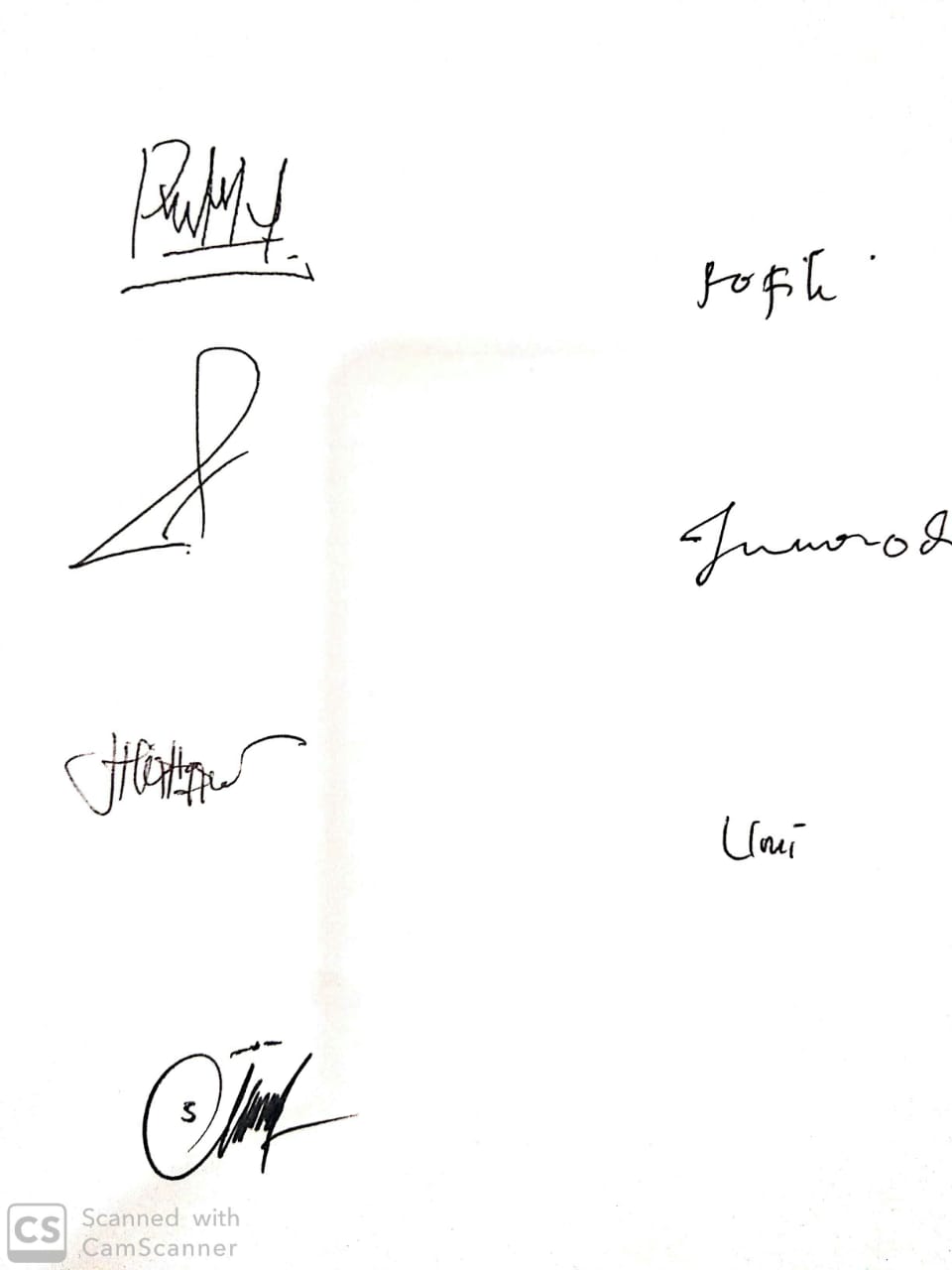 Ka.Laboratorium, Ka. Prodi dan Dekan.M. Nur Rofiq Addiansyah. S.IP., M.A.No.Waktu KegiatanNama KegiatanKoordinator Laboran1.JanuariMinggu 1 sampai Minggu ke 2Training OrganisasiDr.Mas’udi M.A.Haris Mufti M,1.JanuariMinggu 3 sampai Minggu ke 4Evaluasi Organisasi HMPS PPIDr.Mas’udi M.A.Haris Mufti M,2.FebruariMinggu 1 sampai Minggu ke 2Pelatihan Public SpeakingSetyoningsih M.Pd.M. Nurul Huda2.FebruariMinggu 3 sampai Minggu ke 4Praktik Public SpeakingSetyoningsih M.Pd.M. Nurul Huda3.MaretMinggu 1 sampai Minggu ke 2Kajian Analisis Gender dan Politik IslamUmi Qodarsasi M.A.Haris Mufti M,3.MaretMinggu 3 sampai Minggu ke 4Praktik Analisis Gender dan Politik IslamUmi Qodarsasi M.A.Haris Mufti M,4.AprilMinggu 1 sampai Minggu ke 2Pelatihan JurnalistikDr. Ahmad Zaini M.PdM. Nurul Huda4.AprilMinggu 3 sampai Minggu ke\ 4Praktik Penulisan Jurnalistik di LapanganDr. Ahmad Zaini M.PdM. Nurul Huda5.MeiMinggu 1 sampai Minggu ke 2Diskusi Politik dan Pemerintahan di Era DigitalM. Nur Rofiq Addiansyah M.A.Haris Mufti M,MeiMinggu 3 sampai Minggu ke 4Follow up Politik dan Pemerintahan di Era DigitalM. Nur Rofiq Addiansyah M.A.Haris Mufti M,6.JuniMinggu 1 sampai Minggu ke 2Praktik Penulisan Karya IlmiahDr. Abdurrahman Kasdi M.A.M. Nurul Huda6.JuniMinggu 3 sampai Minggu ke 4Evaluasi Penulisan Karya Ilmiah Dr. Abdurrahman Kasdi M.A.M. Nurul Huda7.JuliMinggu 1 sampai Minggu ke 2Training Kepemimpinan dan Politik IslamOzi Setiadi M.A.Pol.Haris Mufti M,7.JuliMinggu 3 sampai Minggu ke 4Evaluasi Pelatihan Kepemimpinan dan Politik IslamOzi Setiadi M.A.Pol.Haris Mufti M,8.AgustusMinggu 1 sampai Minggu ke 2Praktik Proses LegislasiDr. Any Ismayawati M.HumM. Nurul Huda8.AgustusMinggu 3 sampai Minggu ke 4Follow up Proses Legislasi di Pemerintahan DesaDr. Any Ismayawati M.HumM. Nurul Huda9.SeptemberMinggu 1 sampai Minggu ke 2Praktik DiplomasiNevi Rusmarina Dewi M.A.Haris Mufti M,9.SeptemberMinggu 3 sampai Minggu ke 4Evaluasi Praktikum DiplomasiNevi Rusmarina Dewi M.A.Haris Mufti M,10.OktoberMinggu 1 sampai Minggu ke 2Metodologi Survey Politik, Quick Count dan Exit PollUmi Qodarsasi M.AM. Nurul Huda10.OktoberMinggu 3 sampai Minggu ke 4Follow up Survey Politik, Quick Count dan Exit Poll di lapanganUmi Qodarsasi M.AM. Nurul Huda11.NovemberMinggu 1 sampai Minggu ke 2Education Trip (Parlemen Tour dan KIP Tour)Dr. Siti Malaiha Dewi M.Si.Haris Mufti M11.NovemberMinggu 3 sampai Minggu ke 4Evaluasi Education Trip (Parlemen Tour dan KIP Tour)Dr. Siti Malaiha Dewi M.Si.Haris Mufti M12DesemberMinggu 1 sampai Minggu ke 2Virtual Parade Pemikiran Tokoh Politik LokalDr. Muh. Rosyid  M.Pd., M.Ag., M.Hum.M. Nurul Huda,12DesemberMinggu 3 sampai Minggu ke 4Follow up Virtual Parade Pemikiran Tokoh Politik LokalDr. Muh. Rosyid  M.Pd., M.Ag., M.Hum.M. Nurul Huda,Kudus, 02 Januari 2020Ka.Laboratorium, Ka. Prodi dan Dekan.M. Nur Rofiq Addiansyah. S.IP., M.A.